            ПОСТАНОВЛЕНИЕ	                   КАРАР       “10” декабря 2021 г.              с. Большое Елово                         № 11О подготовке и проведении новогодних мероприятийна территории Большееловского сельского поселения Елабужского муниципального района 	Руководствуясь Федеральным законом ФЗ-131 «Об общих принципах организации местного самоуправления в Российской Федерации», Постановлением Кабинета Министров Республики Татарстан от 09.12.2014 г. № 965 «Об установлении на территории Республики Татарстан особого противопожарного режима», а также в целях обеспечения пожарной безопасности новогодних праздничных мероприятий, жизни и здоровья граждан, имущества физических и юридических лиц, государственного и муниципального имущества, в соответствии со статьей 30 Федерального закона от 21 декабря 1994 года № 69-ФЗ «О пожарной безопасности» и статьей 25 Закона Республики Татарстан от 18 мая 1993 года № 1866-XXII «О пожарной безопасности» и в целях подготовки и проведения новогодних мероприятий в Большееловском сельском поселенииПОСТАНОВЛЯЮ:	1.Утвердить:
          1.1.План проведения новогодних мероприятий на территории Большееловского сельского поселения Елабужского муниципального района (Приложение 1).	1.2. График дежурства в праздничные дни (Приложение 2).	2. Определить местом для применения пиротехнических изделий на территории Большееловского сельского поселения площадку для Сабантуя, находящуюся между улицами 40 лет Победы и Молодежная с. Большое Елово.	3. Рекомендовать учреждениям культуры и образования:3.1. Обеспечить соблюдение требований пожарной безопасности в период подготовки и проведения новогодних праздничных мероприятий.    3.2. Согласовать с отделом надзорной деятельности по ЕМР безопасность мест проведения новогодних мероприятий. 3.3. Не допускать хранение и применение пиротехнических изделий с огневым эффектом в помещениях.3.4. Разместить информацию о соблюдении мер пожарной  безопасности в период проведения праздничных новогодних мероприятий, инструкцию по соблюдению мер безопасности при применении гражданами бытовых пиротехнических изделий в местах с массовым пребыванием людей. 4. Контроль за исполнением данного постановления оставляю за собой.   Руководитель                                                              А.И. МашановПриложение № 1 к постановлению исполнительного комитета Большееловского сельского поселения Елабужского муниципального района№ 11  от  10  декабря  2021г.ПЛАН НОВОГОДНИХ МЕРОПРИЯТИЙ НА 2021 г..БОЛЬШЕЕЛОВСКИЙ СДКПриложение №2 к постановлению исполнительного комитета Большееловского сельского поселения Елабужского муниципального района№ 11 от 10 декабря  2021г.График дежурства в праздничные днина территории Большееловского сельского поселения (по согласованию).МКУ «ИСПОЛНИТЕЛЬНЫЙ КОМИТЕТ БОЛЬШЕЕЛОВСКОГО СЕЛЬСКОГО ПОСЕЛЕНИЯ» ЕЛАБУЖСКОГО МУНИЦИПАЛЬНОГОРАЙОНАРЕСПУБЛИКИ ТАТАРСТАН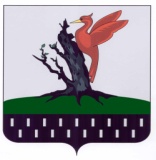 ТАТАРСТАН РЕСПУБЛИКАСЫАЛАБУГА МУНИЦИПАЛЬ РАЙОНЫ  МКО «ОЛЫ ЕЛОВОАВЫЛ ҖИРЛЕГЕ БАШКАРМА КОМИТЕТЫ»№Дата и времяНаименование мероприятияОтветственный за подготовку и проведениеМесто проведения (адрес)122 декабря16.00«Новогодние игрушки» мастер–класс по изготовлению новогодних украшенийР.М. Тихонюк -директор Б.Еловского СДКБольшееловский СДК, ул.40 лет Победы д. 2а225 декабря10.00«Наш веселый Новый год!» - детский утренник.Р.М. Тихонюк -директор Б.Еловского СДКБольшееловский СДК, ул.40 лет Победы д. 2а329 декабря10.00«Зимние забавы» - игры для детей на свежем воздухеР.М. Тихонюк -директор Б.Еловского СДКБольшееловский СДК, ул.40 лет Победы д. 2а431 декабря19.00“Новогодняя ночь” – театрализованное представлениеР.М. Тихонюк -директор Б.Еловского СДКБольшееловский СДК, ул.40 лет Победы д. 2а№ п/п             Ф.И.О.        Дата   Часы    работы  Телефон1.2.3.4.5.6.7.8.9.10.11.12.13.14.Быстрова В.М.Машанов А.И.Митрофанова Р.П.Машанов А.И.Тихонюк Р.М.Машанов А.И.Быстрова В.М.Быстрова В.М.Митрофанова Р.П.Тихонюк Р.М.Машанов А.И.Митрофанова Р.П.Тихонюк Р.М.Машанов А.И.26.12.2021г.27.12.2021г.30.12.2021г.31.12.2021г.01.01.2022г.02.01.2022г.03.01.2022г.04.01.2022г.05.01.2022г.06.01.2022г.07.01.2022г.08.01.2022г.09.01.2022г.10.01.2022г.8.00-17.008.00-17.008.00-17.00Целый день8.00-17.008.00-17.008.00-17.008.00-17.008.00-17.008.00-17.008.00-17.008.00-17.008.00-17.008.00-17.00896257226608987414360189274637077   89874143601                     8 89867147460898741436018962572266089625722660892746370778986714746089874143601892746370778986714746089874143601